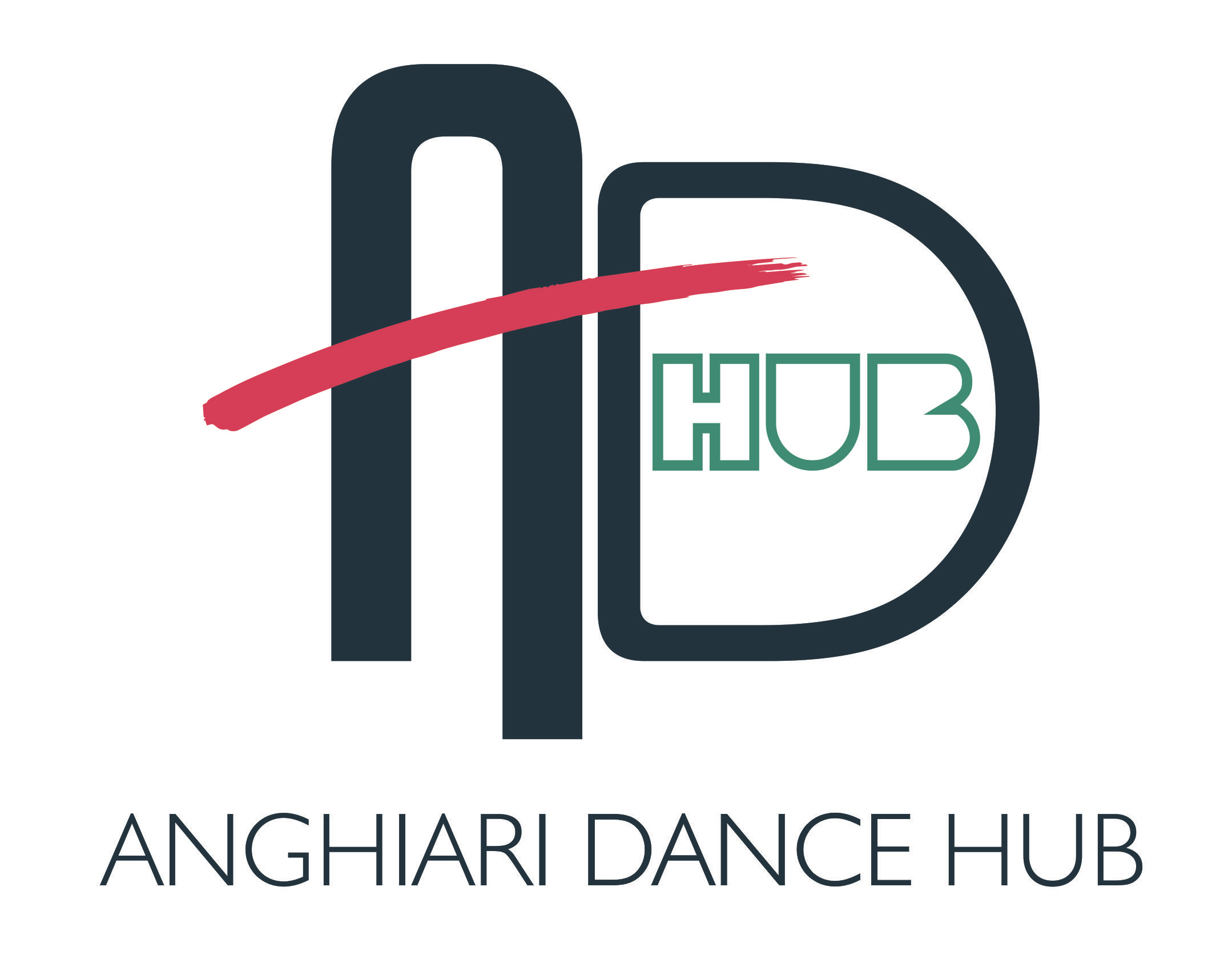 ANGHIARI DANCE HUBBANDO DI PARTECIPAZIONE1 – finalitàAnghiari Dance Hub, Centro di Promozione della Danza, nasce nel gennaio 2015 per volontà di alcuni operatori della danza e del teatro per fornire a giovani/nuovi coreografi strumenti di approfondimento del proprio percorso creativo.2 – oggettoIl progetto, rivolto a giovani light designers e tecnici delle luci italiani, si configura come un percorso di accompagnamento alla ricerca di una consapevolezza del ruolo della luce, nonché della drammaturgia della luce nell’ambito della creazione coreografica.I partecipanti avranno la possibilità di dialogare con un light designer che metterà a disposizione le proprie conoscenze e il proprio know how.I partecipanti dovranno confrontarsi con i coreografi residenti ad Anghiari per collaborare, sotto la supervisione del tutor, all’elaborazione e alla realizzazione di un progetto luci per le bozze coreografiche degli artisti. I partecipanti saranno chiamati a farsi interpreti della luce, e mantenendo la soggettività preziosa della postura del pensiero e dello sguardo, lavoreranno proprio come si fa tra collaboratori durante il processo creativo: nel confronto, nell’approfondimento di pensiero, nelle relazioni, nella libertà e nella creatività delle parole e del linguaggio. 3 - destinatari Il progetto si rivolge a light designers/ tecnici delle luci che non dovranno aver compiuto 35 anni di età alla scadenza del presente bando.Saranno selezionati 4 light designers/ tecnici delle luci.4 - periodoIl seminario avrà luogo dal 25 novembre al 3 dicembre 2022 presso il Teatro dei Ricomposti in Anghiari.La presentazione al pubblico delle bozze coreografiche accompagnate dalle bozze di disegno luci sarà il 2 e 3 dicembre 2022.5 - programmaI light designers/ tecnici delle luci selezionati si impegnano a partecipare al seminario per tutto il periodo previsto. Tutor del seminario sarà Gianni Staropoli.6 – proposte di candidaturaI light designers/ tecnici delle luci interessati a partecipare al seminario dovranno inviare entro e non oltre il 17 luglio 2022 per email all’indirizzo organizzazione@anghiaridancehub.eu :lettera di motivazione (max 1 pagina)curriculum (max 2 pagine). Non saranno ammessi alla selezione progetti la cui documentazione sia incompleta.Con la presentazione della domanda di candidatura, i partecipanti dichiarano di accettare tutti i termini del presente bando.7 – selezioneSulla base dei materiali presentati, una apposita Commissione, a proprio insindacabile giudizio, selezionerà una prima rosa di light designers/ tecnici delle luci ai quali proporre un breve colloquio online al quale seguirà la scelta definitiva dei partecipanti.Solo i light designers/ tecnici delle luci selezionati saranno informati via email. 8 – vincoli per Anghiari Dance HubAnghiari Dance Hub comunicherà a ogni light designer/ tecnico delle luci selezionato l’importo della borsa di studio, comunque a copertura forfetaria delle spese di vitto e viaggio, e provvederà direttamente all’alloggio. INFORMAZIONIOrganizzazione Alessandra Stanghiniorganizzazione@anghiaridancehub.eu